Codziennie obowiązuje doskonalenie techniki czytania.Jeśli się nudzisz, zajrzyj na stronę: www.matzoo.pl, www.klikankowo.pl, www.eduelo.pl. 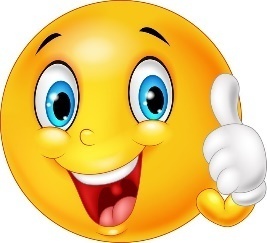 Powodzenia i do zobaczenia! E. MioduszewskaPoniedziałek01.06.2020r. Temat: Dzień odkrywców. Lubimy być razem.Edukacja polonistyczna:Słuchanie opowiadania Ireny Landau „Rozmówki”. Ocenianie zdań prawdziwych i fałszywych. Ćwiczenia w analizie słuchowo-wzrokowej wyrazów ze spółgłoskami miękkimi. (Elementarz odkrywców s. 62-63)Edukacja matematyczna: Ćwiczenia rachunkowe przygotowujące do przekroczenia progu dziesiątkowego. (karty pracy – „Nasza mama czarodziejka”), kolorowanka matematyczna, puzzle matematyczne) Edukacja muzyczna: Elementarz odkrywców – muzyka  (s. 83) posłuchaj i pośpiewaj piosenkę „Baju, baj, księżniczko”). K.M.Uczeń:- Wysłuchaj opowiadanie Ireny Landau „Rozmówki”. Oceń zdania prawdziwe i fałszywe. - Przeczytaj zdania i dopasuj do nich imiona chłopców.- Policz tulipany i zapisz tę liczbę słowem.- Ułóż zdanie i zapisz je w zeszycie. - Rozwiąż podane działania i pokoloruj ilustrację według podanego kodu. - Wykonaj kolorowankę matematyczną.- Uporządkuj puzzle matematyczne i pokoloruj ilustrację.Przewidywane osiągnięcia ucznia z odniesieniem do podstawy programowej:I.1.1, I.1.2,I.2.1,I.2.4,I.3.1, I.4.1, I.4.4, I.5.1, II.2.2, II.4.1, II.3.2,Wtorek02.06.2020r. Temat: Książki znamy i o nie dbamy.Edukacja polonistyczna:Wypowiedzi na temat opowiadania Wojciecha Widłaka „Rozmowy książek”. Rola wykrzyknika w zdaniach rozkazujących. Wykorzystanie drewna przez człowieka. (podręcznik s. 40-42, ćwiczenia s. 38-39)Edukacja matematyczna: Dodawanie i odejmowanie w zakresie 20.  Doskonalenie rachunku pamięciowego. (ćwiczenia s. 62-63)Edukacja plastyczna: Narysuj ilustracje do piosenki „Baju, baj, księżniczko”. K.M.Wychowanie fizyczne: Pobaw się w zabawy bieżne.K.M.Uczeń:- Przeczytaj tekst w podręczniku pt. „Rozmowy książek”. Udziel odpowiedzi na pytania pod tekstem. - Przyjrzyj się ilustracjom i powiedz, jak należy obchodzić się z książkami. Połącz z każdym obrazkiem odpowiednie zdanie. Zwróć uwagę, jaki znak jest na końcu każdego zdania. - Wybierz rzeczy, które zostały wykonane z drewna.- Uzupełnij zdania wyrazami z ramki.- Ułóż jak najwięcej wyrazów z liter tworzących wyraz makulatura.- Wykonaj  podane działania oraz zadania z treścią w zeszycie ćwiczeń. Przewidywane osiągnięcia ucznia z odniesieniem do podstawy programowej:I.1.1, I.1.2,I.2.1,I.1.3, I.2.4,I.3.1, I.5.1, I.5.7.  III.1.1, III.1.9, I.4.1, I.4.4, I.5.1, II.2.2, II.4.1, II.3.2, II.6.7,Środa 03.06.2020r.Temat: Mamy swoje czasopisma.Edukacja polonistyczna: Kilkuzdaniowe wypowiedzi o ulubionych czasopismach. Czytanie informacji na temat „Świerszczyka”. (podręcznik s. 44-45, ćwiczenia s. 40-41)Edukacja matematyczna: Rozwiązywanie różnych zadań matematycznych – ćwiczenia rachunkowe. (ćwiczenia s. 64-65)Edukacja przyrodnicza:Jak powstaje papier? (podręcznik s. 43, karty pracy)Wychowanie fizyczne: Wykonaj proste ćwiczenia gimnastyczne, poćwicz rzuty piłką.  K.M.Uczeń:- Przeczytaj tekst w podręczniku.  - Rozwiąż zadania w zeszycie ćwiczeń.- Rozwiąż działania z okienkami.- Oblicz działania i połącz z odpowiednim wynikiem.- Wpisz w okienka brakujące liczby.- Rozwiąż łamigłówki „Jak powstaje papier?”
Przewidywane osiągnięcia ucznia z odniesieniem do podstawy programowej:I.1.1, I.1.2,I.2.1, I.1.3,I.1.4, I.2.3, I.2.4,I.2.5, I.2.6,I.3.1, I.5.7,  III.1.1, III.1.9, I.4.1, I.4.4, I.5.1, II.2.2, II.4.1, II.3.2, IV.1.1, IV.1.2,IV.2.1Czwartek04.06.2020r.Temat: Dzień odkrywców. Książka moim przyjacielem. Zajęcia komputerowe: Rozwiązywanie zagadek logicznych związanych z życiem mrówek. (podręcznik s.48-51) Edukacja polonistyczna z edukacją społeczną:Słuchanie opowiadania Beaty Ostrowickiej „Nowa książeczka”. Udzielanie odpowiedzi na pytania. (Elementarz odkrywców s. 64-65)Uczeń:- Wykonaj ćwiczenie 6 i 7 s. 50-51. Rozpoznaj szlaki, wpisz pierwsze litery imion, zapisz trasę za pomocą strzałek.- Wysłuchaj opowiadania Beaty Ostrowickiej pt. „Nowa książeczka” i udziel odpowiedzi na pytania.- Przeczytaj zagadkę. Rozwiązanie zapisz pod tekstem. - Odszukaj różnice pomiędzy ilustracjami.- Wykonaj ćwiczenia w zeszycie ćwiczeń.- Wykonaj kartę pracy „Żyrafa”.Przewidywane osiągnięcia ucznia z odniesieniem do podstawy programowej:VII.2.2, VII.2.3, VII.3.1, VII.5.1I.5.1, I.4.4, I.3.3, I.3.2, I.3.1, I.2.4, I.1.2, III.1.4Piątek05.06.2020r.Temat: Lubimy podróżować.Edukacja polonistyczna:Wyodrębnianie nazw środków lokomocji na podstawie wiersza Małgorzaty Strzałkowskiej „Letnie podróże”. Ćwiczenia w pisaniu i czytaniu ze zrozumieniem, tworzenie rodziny wyrazów. „Środki lokomocji”- ćwiczenia wzbogacające język. (podręcznik s. 38-39, ćwiczenia s. 36-37)Edukacja matematyczna:Rozwiązywanie zadań – utrwalenie umiejętności matematycznych.(ćwiczenia s. 66-67)Wychowanie fizyczne: Poruszaj się przy muzyce oraz poćwicz skakanie na jednej nodze.  K.M.Edukacja techniczna: „Mądra sowa” – wyklejanka plasteliną. K.M.Uczeń:- Przeczytaj wiersz Małgorzaty Strzałkowskiej „Letnie podróże” i udziel odpowiedzi do tekstu. - Na podstawie ilustracji powiedź, w jaki sposób można podróżować. - Przepisz podane zdania, które pasują do ilustracji.- Utwórz zdania i przepisz je do zeszytu. - Rozwiąż podane działania.- Ułóż zadanie do ilustracji.- Dokończ rysunek według podanej instrukcji.- Wykonaj kartę pracy „Piątka z zakątka”.Przewidywane osiągnięcia ucznia z odniesieniem do podstawy programowej:I.1.2, I.2.1, I.2.4, I.3.1, I.3.3, I.4.1, I.4.4, I.4.5, I.5.1, II.2.2,II.3.2, II.3.3, II.4.1, II.6.3